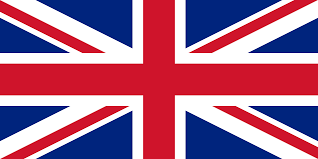 Angličtina na cestyEnglish for TravelVýuka angličtiny pro začátečníky a pro pokročilé v Jinošově.Gramatika a konverzaceZačátek kurzu v březnu. Večery podle časových možností skupinky.Přihlaste se do kurzu angličtiny s rodilým mluvčím z Británie.Nezávazně se můžete přihlásit v kanceláři OÚ a podle vašeho zájmu sjednáme podmínky s vyučujícím.Bližší informace na tel. čísle 732 923 825 a večer 564 571 755 – paní Fraserová